                                                                           T.C.KASTAMONU ÜNİVERSİTESİT.C.KASTAMONU ÜNİVERSİTESİGÜVENLİK SORUŞTURMASI VE ARŞİV ARAŞTIRMASI FORMUGÜVENLİK SORUŞTURMASI VE ARŞİV ARAŞTIRMASI FORMUGÜVENLİK SORUŞTURMASI VE ARŞİV ARAŞTIRMASI FORMUGÜVENLİK SORUŞTURMASI VE ARŞİV ARAŞTIRMASI FORMUGÜVENLİK SORUŞTURMASI VE ARŞİV ARAŞTIRMASI FORMUGÜVENLİK SORUŞTURMASI VE ARŞİV ARAŞTIRMASI FORMUGÜVENLİK SORUŞTURMASI VE ARŞİV ARAŞTIRMASI FORMUGÜVENLİK SORUŞTURMASI VE ARŞİV ARAŞTIRMASI FORMUGÜVENLİK SORUŞTURMASI VE ARŞİV ARAŞTIRMASI FORMUGÜVENLİK SORUŞTURMASI VE ARŞİV ARAŞTIRMASI FORMUGÜVENLİK SORUŞTURMASI VE ARŞİV ARAŞTIRMASI FORMUGÜVENLİK SORUŞTURMASI VE ARŞİV ARAŞTIRMASI FORMUGÜVENLİK SORUŞTURMASI VE ARŞİV ARAŞTIRMASI FORMUGÜVENLİK SORUŞTURMASI VE ARŞİV ARAŞTIRMASI FORMUGÜVENLİK SORUŞTURMASI VE ARŞİV ARAŞTIRMASI FORMUGÜVENLİK SORUŞTURMASI VE ARŞİV ARAŞTIRMASI FORMUGÜVENLİK SORUŞTURMASI VE ARŞİV ARAŞTIRMASI FORMUSoyadıSoyadıFotoğrafFotoğrafFotoğrafFotoğrafAdıAdıFotoğrafFotoğrafFotoğrafFotoğraf1-İkametgah Adresi1-İkametgah AdresiFotoğrafFotoğrafFotoğrafFotoğraf2-Halen Oturma Adresi2-Halen Oturma AdresiFotoğrafFotoğrafFotoğrafFotoğraf3-Öğrenim Durumu3-Öğrenim DurumuEn Son Bitirdiği Okulun Adı ve YeriEn Son Bitirdiği Okulun Adı ve YeriEn Son Bitirdiği Okulun Adı ve YeriEn Son Bitirdiği Okulun Adı ve YeriEn Son Bitirdiği Okulun Adı ve YeriTarihten - TariheTarihten - TariheTarihten - TariheTarihten - TariheTarihten - TariheTarihten - TariheFotoğrafFotoğrafFotoğrafFotoğrafFotoğrafFotoğrafFotoğrafFotoğraf4-Aileye Ait Bilgiler4-Aileye Ait Bilgiler4-Aileye Ait Bilgiler4-Aileye Ait Bilgiler4-Aileye Ait Bilgiler4-Aileye Ait Bilgiler4-Aileye Ait Bilgiler4-Aileye Ait Bilgiler4-Aileye Ait Bilgiler4-Aileye Ait Bilgiler4-Aileye Ait Bilgiler4-Aileye Ait Bilgiler4-Aileye Ait Bilgiler4-Aileye Ait Bilgiler4-Aileye Ait Bilgiler4-Aileye Ait Bilgiler4-Aileye Ait BilgilerAdı SoyadıAdı SoyadıAdı SoyadıAdı SoyadıDoğum Yeri ve TarihiDoğum Yeri ve TarihiUyrukluğuUyrukluğuUyrukluğuUyrukluğuUyrukluğuUyrukluğuYaşayanların   AdresiYaşayanların   AdresiYaşayanların   AdresiAnnesininAnnesininBabasınınBabasınınEşinin      Eşinin      Kardeşlerinin (18 yaşından büyük olanlar)Kardeşlerinin (18 yaşından büyük olanlar)Kardeşlerinin (18 yaşından büyük olanlar)Kardeşlerinin (18 yaşından büyük olanlar)Kardeşlerinin (18 yaşından büyük olanlar)Kardeşlerinin (18 yaşından büyük olanlar)Kardeşlerinin (18 yaşından büyük olanlar)Kardeşlerinin (18 yaşından büyük olanlar)Kardeşlerinin (18 yaşından büyük olanlar)Kardeşlerinin (18 yaşından büyük olanlar)Kardeşlerinin (18 yaşından büyük olanlar)Kardeşlerinin (18 yaşından büyük olanlar)5-En Son Çalıştığı Yer5-En Son Çalıştığı Yer5-En Son Çalıştığı Yer5-En Son Çalıştığı Yer5-En Son Çalıştığı Yer5-En Son Çalıştığı Yer5-En Son Çalıştığı Yer5-En Son Çalıştığı Yer5-En Son Çalıştığı Yer5-En Son Çalıştığı Yer5-En Son Çalıştığı Yer5-En Son Çalıştığı Yer5-En Son Çalıştığı Yer5-En Son Çalıştığı Yer5-En Son Çalıştığı Yer5-En Son Çalıştığı Yer5-En Son Çalıştığı Yerİşinin ÇeşidiTarihten Tarihe İşverenin Adresiİşverenin Adresiİşverenin Adresiİşverenin Adresiİşverenin Adresiİşverenin Adresiİşverenin Adresiİşverenin Adresiİşverenin Adresiİşverenin AdresiAyrılış SebebiAyrılış SebebiAyrılış Sebebi6-HAKKINIZDA VERİLMİŞ BULUNAN MAHKÛMİYET HÜKMÜ VEYA HALEN DEVAM EDEN CEZA DAVASI BULUNUP BULUNMADIĞI6-HAKKINIZDA VERİLMİŞ BULUNAN MAHKÛMİYET HÜKMÜ VEYA HALEN DEVAM EDEN CEZA DAVASI BULUNUP BULUNMADIĞI6-HAKKINIZDA VERİLMİŞ BULUNAN MAHKÛMİYET HÜKMÜ VEYA HALEN DEVAM EDEN CEZA DAVASI BULUNUP BULUNMADIĞI6-HAKKINIZDA VERİLMİŞ BULUNAN MAHKÛMİYET HÜKMÜ VEYA HALEN DEVAM EDEN CEZA DAVASI BULUNUP BULUNMADIĞI6-HAKKINIZDA VERİLMİŞ BULUNAN MAHKÛMİYET HÜKMÜ VEYA HALEN DEVAM EDEN CEZA DAVASI BULUNUP BULUNMADIĞI6-HAKKINIZDA VERİLMİŞ BULUNAN MAHKÛMİYET HÜKMÜ VEYA HALEN DEVAM EDEN CEZA DAVASI BULUNUP BULUNMADIĞI6-HAKKINIZDA VERİLMİŞ BULUNAN MAHKÛMİYET HÜKMÜ VEYA HALEN DEVAM EDEN CEZA DAVASI BULUNUP BULUNMADIĞI6-HAKKINIZDA VERİLMİŞ BULUNAN MAHKÛMİYET HÜKMÜ VEYA HALEN DEVAM EDEN CEZA DAVASI BULUNUP BULUNMADIĞI6-HAKKINIZDA VERİLMİŞ BULUNAN MAHKÛMİYET HÜKMÜ VEYA HALEN DEVAM EDEN CEZA DAVASI BULUNUP BULUNMADIĞI6-HAKKINIZDA VERİLMİŞ BULUNAN MAHKÛMİYET HÜKMÜ VEYA HALEN DEVAM EDEN CEZA DAVASI BULUNUP BULUNMADIĞI6-HAKKINIZDA VERİLMİŞ BULUNAN MAHKÛMİYET HÜKMÜ VEYA HALEN DEVAM EDEN CEZA DAVASI BULUNUP BULUNMADIĞI6-HAKKINIZDA VERİLMİŞ BULUNAN MAHKÛMİYET HÜKMÜ VEYA HALEN DEVAM EDEN CEZA DAVASI BULUNUP BULUNMADIĞI6-HAKKINIZDA VERİLMİŞ BULUNAN MAHKÛMİYET HÜKMÜ VEYA HALEN DEVAM EDEN CEZA DAVASI BULUNUP BULUNMADIĞI6-HAKKINIZDA VERİLMİŞ BULUNAN MAHKÛMİYET HÜKMÜ VEYA HALEN DEVAM EDEN CEZA DAVASI BULUNUP BULUNMADIĞI6-HAKKINIZDA VERİLMİŞ BULUNAN MAHKÛMİYET HÜKMÜ VEYA HALEN DEVAM EDEN CEZA DAVASI BULUNUP BULUNMADIĞI6-HAKKINIZDA VERİLMİŞ BULUNAN MAHKÛMİYET HÜKMÜ VEYA HALEN DEVAM EDEN CEZA DAVASI BULUNUP BULUNMADIĞI6-HAKKINIZDA VERİLMİŞ BULUNAN MAHKÛMİYET HÜKMÜ VEYA HALEN DEVAM EDEN CEZA DAVASI BULUNUP BULUNMADIĞIVARVAR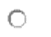 YOKYUKARIDAKİ BİLGİLERİN DOĞRU OLDUĞUNU BİLDİRİRİMYUKARIDAKİ BİLGİLERİN DOĞRU OLDUĞUNU BİLDİRİRİMYUKARIDAKİ BİLGİLERİN DOĞRU OLDUĞUNU BİLDİRİRİMYUKARIDAKİ BİLGİLERİN DOĞRU OLDUĞUNU BİLDİRİRİMYUKARIDAKİ BİLGİLERİN DOĞRU OLDUĞUNU BİLDİRİRİMYUKARIDAKİ BİLGİLERİN DOĞRU OLDUĞUNU BİLDİRİRİMYUKARIDAKİ BİLGİLERİN DOĞRU OLDUĞUNU BİLDİRİRİMYUKARIDAKİ BİLGİLERİN DOĞRU OLDUĞUNU BİLDİRİRİMYUKARIDAKİ BİLGİLERİN DOĞRU OLDUĞUNU BİLDİRİRİMYUKARIDAKİ BİLGİLERİN DOĞRU OLDUĞUNU BİLDİRİRİMYUKARIDAKİ BİLGİLERİN DOĞRU OLDUĞUNU BİLDİRİRİMYUKARIDAKİ BİLGİLERİN DOĞRU OLDUĞUNU BİLDİRİRİMYUKARIDAKİ BİLGİLERİN DOĞRU OLDUĞUNU BİLDİRİRİMYUKARIDAKİ BİLGİLERİN DOĞRU OLDUĞUNU BİLDİRİRİMYUKARIDAKİ BİLGİLERİN DOĞRU OLDUĞUNU BİLDİRİRİMYUKARIDAKİ BİLGİLERİN DOĞRU OLDUĞUNU BİLDİRİRİMYUKARIDAKİ BİLGİLERİN DOĞRU OLDUĞUNU BİLDİRİRİMİMZA VE TARİHİMZA VE TARİHNÜFUS CÜZDAN SURETİNÜFUS CÜZDAN SURETİNÜFUS CÜZDAN SURETİNÜFUS CÜZDAN SURETİNÜFUS CÜZDAN SURETİSoyadıKöyAdıCilt NoT.C. Kimlik NoAile Sıra NoBaba AdıSıra NoAna AdıVeriliş SebebiDoğum YeriVeriliş TarihiDoğum TarihiSeri NoMedeni HaliKayıtlı Olduğu Nüfus İdaresi UyrukluğuAskerlik HizmetiDinia)Başlama Tarihiİlb)Terhis TarihiİlçeCezalarıMahalleNÜFUS CÜZDANI SURETİNİ ONAYLAYANINNÜFUS CÜZDANI SURETİNİ ONAYLAYANINNÜFUS CÜZDANI SURETİNİ ONAYLAYANINNÜFUS CÜZDANI SURETİNİ ONAYLAYANINNÜFUS CÜZDANI SURETİNİ ONAYLAYANINSOYADI ADI GÖREVİİMZA-MÜHÜR TARİH* BU FORM DAKTİLO VEYA BİLGİSAYAR İLE 2 NÜSHA HALİNDE DOLDURULACAK, ANLAMSIZ KISALTMALAR YAPILMAYACAKTIR. * Kardeş sayısı için ayrılan bölümün yetersiz olması durumunda satır eklemek suretiyle ilave yapılabilir. * Formun birden fazla sayfaya taşması durumunda sayfaların alt kısmı ilgili tarafından paraflanarak onaylanacaktır.  * BU FORM DAKTİLO VEYA BİLGİSAYAR İLE 2 NÜSHA HALİNDE DOLDURULACAK, ANLAMSIZ KISALTMALAR YAPILMAYACAKTIR. * Kardeş sayısı için ayrılan bölümün yetersiz olması durumunda satır eklemek suretiyle ilave yapılabilir. * Formun birden fazla sayfaya taşması durumunda sayfaların alt kısmı ilgili tarafından paraflanarak onaylanacaktır.  * BU FORM DAKTİLO VEYA BİLGİSAYAR İLE 2 NÜSHA HALİNDE DOLDURULACAK, ANLAMSIZ KISALTMALAR YAPILMAYACAKTIR. * Kardeş sayısı için ayrılan bölümün yetersiz olması durumunda satır eklemek suretiyle ilave yapılabilir. * Formun birden fazla sayfaya taşması durumunda sayfaların alt kısmı ilgili tarafından paraflanarak onaylanacaktır.  * BU FORM DAKTİLO VEYA BİLGİSAYAR İLE 2 NÜSHA HALİNDE DOLDURULACAK, ANLAMSIZ KISALTMALAR YAPILMAYACAKTIR. * Kardeş sayısı için ayrılan bölümün yetersiz olması durumunda satır eklemek suretiyle ilave yapılabilir. * Formun birden fazla sayfaya taşması durumunda sayfaların alt kısmı ilgili tarafından paraflanarak onaylanacaktır.  * BU FORM DAKTİLO VEYA BİLGİSAYAR İLE 2 NÜSHA HALİNDE DOLDURULACAK, ANLAMSIZ KISALTMALAR YAPILMAYACAKTIR. * Kardeş sayısı için ayrılan bölümün yetersiz olması durumunda satır eklemek suretiyle ilave yapılabilir. * Formun birden fazla sayfaya taşması durumunda sayfaların alt kısmı ilgili tarafından paraflanarak onaylanacaktır.  